Projektas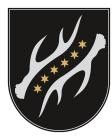 Nr. TSP-2082022-09-05KAZLŲRŪDOSSAVIVALDYBĖSTARYBASPRENDIMASDĖLKAZLŲ RŪDOS KAZIO GRINIAUS GIMNAZIJOS VALGYKLOJE VIENOS DIENOS MAITINIMO NORMOS NUSTATYMO2022 m. rugsėjod. Nr. TS-KazlųRūdaVadovaudamasiLietuvos Respublikos švietimo įstatymo 36 straipsnio 9 dalimi, 70 straipsnio 11 dalimi, Lietuvos Respublikos vietos savivaldos įstatymo 6 straipsnio 10 punktu, 18 straipsnio 1 dalimi, ir Lietuvos Respublikos sveikatos apsaugos ministro 2010 m. balandžio 22 d. įsakymu Nr. V-313 „Dėl Lietuvos higienos normos HN 75:2016 „Ikimokyklinio ir priešmokyklinio ugdymo programų vykdymo bendrieji sveikatos saugos reikalavimai“ patvirtinimo“ pakeitimo“,KazlųRūdossavivaldybėstaryba
nusp rend žia:Nustatyti vienos dienos maitinimo normą: lopšelio grupės vaikams – 2,50 Eur:pusryčiai – 0,70 Eur,pietūs – 1,10 Eur,vakarienė – 0,70 Eur;darželio grupės vaikams – 2,80 Eur:pusryčiai – 0,80 Eur,pietūs – 1,20 Eur,vakarienė – 0,80 Eur;savaitinės grupės vaikams – 3,69 Eur;priešmokyklinio ugdymo grupės vaikams – 2,80 Eur:pusryčiai – 0,80 Eur,pietūs – 1,20 Eur,vakarienė – 0,80 Eur.Pripažinti netekusiu galios Kazlų Rūdos savivaldybės tarybos 2018 m. gegužės 30 d. sprendimą Nr. TS-97 „Dėl maitinimo normos nustatymo“.ŠissprendimaspervienąmėnesįnuojopaskelbimoarbaįteikimodienosgalibūtiskundžiamasLietuvos Respublikos ikiteisminio administracinių ginčų nagrinėjimo tvarkos įstatymo nustatytatvarka Lietuvos administracinių ginčų komisijos Kauno apygardos skyriui (Laisvės al. 36, 44240Kaunas) arba Regionų apygardos administracinio teismo Kauno rūmus (A. Mickevičiaus g. 8A,44312Kaunas)LietuvosRespublikosadministraciniųbylųteisenosįstatymonustatyta tvarka.Savivaldybėsmeras	MantasVaraška